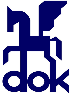 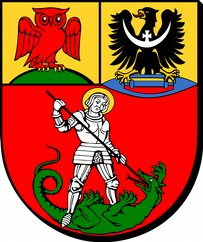 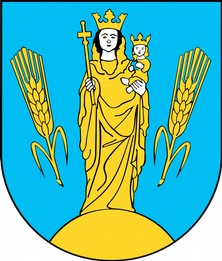 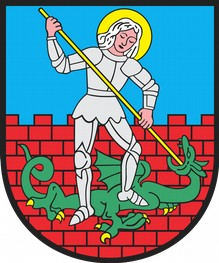 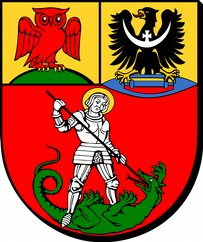 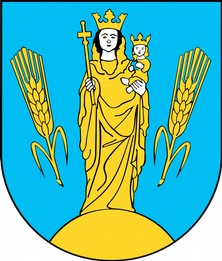 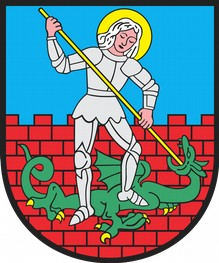 WIELKA MOC TRADYCJISTOISKA HANDLOWE – PARKING DOK (GASTRONOMIA)STOISKA HANDLOWE – GALERIA NA PIĘTRZE DOK (RĘKODZIEŁO)Dzierżoniów 24.03.2024 r.INFORMACJE ORGANIZACYJNE  Szanowni Państwo,Przedstawiamy informacje organizacyjne dotyczące stoiska handlowego w kiermaszu Wielkanocnym WielkaMoc Tradycji:do udziału w jarmarku zapraszamy handlowców posiadających ofertę – produkty związane ze Świętami Wielkanocnymi (wyroby wędliniarskie, wypieki, pieczywo, przetwory spożywcze, soki, napoje oraz wyroby rękodzielnicze np. koszyczki, serwetki, palmy, figurki itp.);ze względu na ograniczoną powierzchnię, samochody nie będą mogły stać przy stoiskach (nie dot. samochodów-chłodni);stoiska z produktami gastronomicznymi będą usytuowane na parkingu DOK, przy czym wystawcy powinni dysponować własnym stanowiskiem sprzedażowym;stoiska z asortymentem rękodzielniczym będą usytuowane w Galerii na piętrze;karty zgłoszenia należy przesłać pocztą elektroniczną na adres: magda@dok.pl do dnia 20 marca 2024 r. Karta zgłoszenia zostanie przyjęta tylko i wyłącznie po otrzymaniu potwierdzenia przyjęcia zgłoszenia zwrotnym e-mailem.  o usytuowaniu stoiska decyduje wyłącznie Organizator; elementy niezbędne do prezentacji stoiska wystawca zapewnia we własnym zakresie;ustawienie banerów reklamowych i innych form promocji należy uzgodnić z organizatorem; organizator zastrzega sobie prawo odmowy przyjęcia stoiska z powodu braku miejsca lub braku związku z tematem oferty handlowej;impreza odbędzie się 24.03.2024 r. w godzinach 13.00-17.00, montaż stoisk w dniu imprezy w godzinach 10.00-12.30;nie dopuszczamy do montażu dekoracji, która mogłaby uszkodzić podłoże lub ściany; imprezie będą towarzyszyły warsztaty: warsztaty pisankarskie, wykonywania kartek wielkanocnych, wykonywania palm, wikliniarskie, ceramiczneudział w jarmarku jest bezpłatny Więcej szczegółów wydarzenia: Magdalena Wyrostkiewicz, Dział Organizacji Imprez, Dzierżoniowski Ośrodek Kultury, ul. Świdnicka 23tel. 74 646 50 18e-mail: magda@dok.plKARTA ZGŁOSZENIAWIELKAMOC TRADYCJI Dzierżoniów, 24 marca 2024 r.STOISKA HANDLOWE – PARKING DOK (GASTRONOMIA)STOISKA HANDLOWE – GALERIA NA PIĘTRZE DOK (RĘKODZIEŁO)Oświadczam, że zapoznałem/łam się i akceptuję informacje organizacyjne.…………………………………………………………………czytelny podpisKlauzula informacyjna dotycząca przetwarzania danych osobowychZgodnie z art. 13 ust. 1 i ust. 2 Rozporządzenia Parlamentu Europejskiego i Rady (UE) 2016/679 z dnia 27 kwietnia 2016 r. w sprawie ochrony osób fizycznych w związku z przetwarzaniem danych osobowych i w sprawie swobodnego przepływu takich danych oraz uchylenia dyrektywy 95/46/WE (zwanym dalej Rozporządzenie RODO), informuję, iż:Administratorem Pani/Pana danych osobowych jest Dzierżoniowski Ośrodek Kultury z siedzibą ul. Świdnicka 23, 58-200 Dzierżoniów, reprezentowany przez Dyrektora Dzierżoniowskiego Ośrodka Kultury, kontakt tel. 74 64 64 660, e-mail: dok@dok.plW DDK został powołany Inspektor ochrony danych osobowych Pan Tomasz Więckowski i ma Pani/Pan prawo kontaktu z nim za pomocą adresu e-mail iod2@synergiaconsulting.pl tel.: 693 337 954 lub pisemnie na adres Administratora wskazany w pkt. 1  Cele i podstawy prawne przetwarzania Pani/Pana danych osobowych stanowić będą:działania niezbędne do zawarcia z Panią/Panem umowy oraz późniejsze jej wykonywanie (Art. 6 ust. 1 lit. b RODO)obowiązki prawne ciążące na Administratorze (Art. 6 ust. 1 lit. c RODO) w szczególności wynikające z ustawy z dnia 25 października 1991 r. o organizowaniu i prowadzeniu działalności kulturalnej (Dz.U. 1991 nr 114 poz. 493 z późn zm.) oraz działań statutowych. niezbędność przetwarzania w celu wykonania zadania realizowanego w interesie publicznym (Art. 6 ust. 1 lit. e RODO).W pozostałych przypadkach Pani/Pana dane osobowe przetwarzane będą wyłącznie na podstawie wcześniej udzielonej zgody (art. 6 ust. 1 lit. a RODO).Pani/Pana dane osobowe nie są udostępniane innym odbiorcom z wyłączeniem podmiotów do tego uprawnionych takich jak:podmioty upoważnione do odbioru danych osobowych na podstawie odpowiednich przepisów prawa,podmioty, które przetwarzają dane osobowe w imieniu Administratora na podstawie zawartej z Administratorem umowy powierzenia przetwarzania danych osobowych.Pani/Pana dane osobowe po zrealizowaniu celu, dla którego zostały zebrane, będą przetwarzane w celach archiwalnych i przechowywane przez okres niezbędny wynikający z przepisów dotyczących archiwizowania dokumentów obowiązujących u Administratora (Rzeczowy Wykaz Akt) zgodnie z ustawą z dnia 14 lipca 1983 r. o narodowym zasobie archiwalnym i archiwach (Dz. U. z 2018 r. poz. 217 z późn. zm.). Posiada Pani/Pan prawo:dostępu do treści swoich danych, na podstawie art. 15 RODO,żądania sprostowania danych, które są nieprawidłowe, na podstawie art. 16 RODO,żądania usunięcia danych, na podstawie art. 17 RODO gdy:dane nie są już niezbędne do celów, dla których zostały zebrane,dane przetwarzane są niezgodnie z prawem;prawo do przenoszenia danych, na podstawie art. 20 Rozporządzenia RODO,prawo do wniesienia sprzeciwu wobec przetwarzania Państwa danych osobowych na podstawie art. 21 Rozporządzenia RODO,ograniczenia przetwarzania, na podstawie art. 18 RODO gdy:osoba, której dane dotyczą, kwestionuje prawidłowość danych osobowych,przetwarzanie jest niezgodne z prawem, a osoba, której dane dotyczą, sprzeciwia się usunięciu danych osobowych, żądając w zamian ograniczenia ich wykorzystywania,administrator nie potrzebuje już danych osobowych do celów przetwarzania, ale są one potrzebne osobie, której dane dotyczą, do ustalenia, dochodzenia lub obrony roszczeń;prawo do odwołania zgody w dowolnym momencie wobec przetwarzania danych osobowych opartego na art. 6 pkt 1. a) bez wpływu na zgodność z prawem przetwarzania, którego dokonano na podstawie zgody przed jej cofnięciem.Pani/Pana dane osobowe nie będą przekazywane do państwa trzeciego/organizacji międzynarodowej.Pani/Pana dane osobowe nie będą przetwarzane w sposób zautomatyzowany i nie będą poddawane profilowaniu.Przysługuje Pani/Panu prawo do wniesienia skargi do organu nadzorczego tj. Prezesa Urzędu Ochrony Danych Osobowych gdy uzna Pani/Pan, iż przetwarzanie danych osobowych Pani/Pana dotyczących narusza przepisy ogólnego rozporządzenia o ochronie danych osobowych z dnia 27 kwietnia 2016 r.ZGODA NA WYKORZYSTANIE WIZERUNKU WYKONAWCYNa podstawie Rozporządzenia Parlamentu Europejskiego i Rady (UE) 2016/679 z dnia 27 kwietnia 2016 r. w sprawie ochrony osób fizycznych w związku z przetwarzaniem danych osobowych i w sprawie swobodnego przepływu takich danych oraz uchylenia dyrektywy 95/46/WE (ogólne rozporządzenie o ochronie danych osobowych) – dalej RODO; Wykonawca: ……………………………………………………………………………………………………………………….(imię i nazwisko)na nieodpłatne, bezterminowe wykorzystanie jego danych osobowych w postaci wizerunku utrwalonego w nagraniu audio-video przez Administratora danych osobowych - Dzierżoniowski Ośrodek Kultury z siedzibą w Dzierżoniowie, ul. Świdnicka 23, 58-200 Dzierżoniów, tel. 74 64 64 660, e-mail: dok@dok.pl na następujących polach eksploatacji:strona internetowa DOK   wyraża zgodę		   nie wyraża zgodyfanpage Facebook DOK   wyraża zgodę		   nie wyraża zgodyprofil Instagram   wyraża zgodę			   nie wyraża zgodyportalu Youtube.com   wyraża zgodę		   nie wyraża zgodyoraz we wszelkich materiałach promocyjnych Dzierżoniowskiego Ośrodka Kultury bez względu na sposób ich zwielokrotniania i wprowadzania do obrotu zgodnie z art. 7 oraz motywem 32 ogólnego rozporządzenia o ochronie danych osobowych z 27 kwietnia 2016 oraz  art. 81 ust. 1 ustawy o prawie autorskim i prawach pokrewnych z 4 lutego 1994 r. (Dz.U.2019.0.1231 t.j) w związku z realizacją zadań ustawowych i statutowych DOK. Każdorazowo w związku z publikacją na portalu Facebook, Instagram oraz Youtube następuje przekazanie danych osobowych do Państwa trzeciego USA i odbiorcą danych osobowych jest Spółka Facebook Inc. oraz Spółka Google Inc. Spółka Facebook Inc.  Oraz Google Inc. przystąpiły do Porozumienia w sprawie Tarczy Prywatności Unii Europejskiej z Departamentem Handlu USA w zakresie pozyskiwania i przetwarzania danych osobowych od reklamodawców, klientów czy partnerów biznesowych w Unii Europejskiej.Komisja Europejska uznaje, że Stany Zjednoczone zapewniają odpowiedni stopień ochrony danych osobowych przekazywanych z Unii do samocertyfikowanych podmiotów w Stanach Zjednoczonych w ramach Tarczy Prywatności UE-USA. W szczególności Komisja stwierdza, że zasady opublikowane przez Departament Handlu Stanów Zjednoczonych rozumiane jako całość zapewniają stopień ochrony danych osobowych, który jest zasadniczo równoważny poziomowi gwarantowanemu podstawowymi zasadami ustanowionymi w dyrektywie 95/46/WE.* Oświadczam, że mam prawo do wycofania wyżej udzielonej zgody w dowolnym momencie. * Oświadczam, że zapoznałam/em się z klauzulą informacyjną dotyczącą przetwarzania danych osobowych w Dzierżoniowskim Ośrodku Kultury.……………………………………………………………	…………………………………………………………    	(miejscowość, data)				         	 (podpis Wykonawcy)Nazwa firmy / dane osoby fizycznej Adres Telefon kontaktowy, adres e-mail Opis asortymentu Wymiary stoiska (stoisko gastronomiczne) 